Městský úřad Otrokovice    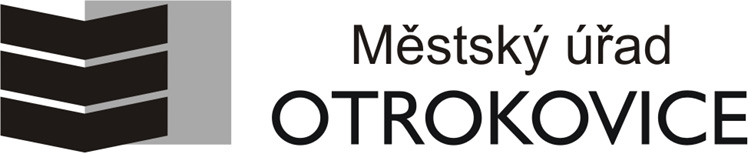  odbor dopravně-správníOZNÁMENÍ O VYBAVENÍ VOZIDLA TAXAMETREM01 Dopravce02 SídloVe smyslu Čl. II odst. 3 zákona č. 102/2013 Sb., kterým se mění zákon č. 111/1994 Sb., o silniční dopravě, ve znění pozdějších předpisů, a další související zákony, oznamuji:03 Údaje o vozidlu taxislužby04 Údaj o vybavení vozidla taxametrem05 Údaje o taxametru**)**) nutno vyplnit v případě, že vozidlo bude vybaveno taxametrem*) nehodící se škrtnětePoznámka: pokud úkon provádí zmocněnec, přiložte k tomuto podání písemný originál plné moci.                Poznámka dopravně-správního odboru:              a) Jméno a příjmení/obchodní firma /názeva) Jméno a příjmení/obchodní firma /názeva) Jméno a příjmení/obchodní firma /názevb) Identifikační čísloc) Datum narozenía) Název ulicea) Název uliceb) Číslo popisnéc) Číslo orientačníd) PSČe) Název obcef) Část obcef) Část obcef) Část obcef) Část obcea) RZb) Tovární značkac) Obchodní označení c) Obchodní označení a) Vozidlo uvedené v položce 03 bude vybaveno taxametremANO/NE – vozidlem bude poskytována výhradně přeprava na základě předchozí písemné smlouvy*)a) Typ taxametrua) Typ taxametrub) Výrobní číslo taxametru c) Výrobní číslo paměťové jednotky taxametruJméno a příjmení/vztah k dopravciJméno a příjmení/vztah k dopravciVlastnoruční podpisVlastnoruční podpisVdneVlastnoruční podpisVlastnoruční podpis